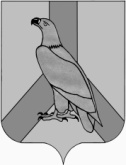 АДМИНИСТРАЦИЯДАЛЬНЕРЕЧЕНСКОГО ГОРОДСКОГО ОКРУГАПРИМОРСКОГО  КРАЯПОСТАНОВЛЕНИЕ    _________                               г. Дальнереченск                              №_____Об утверждении Правил использования водных объектов общего пользования, расположенных на территории Дальнереченского городского округа, для личных и бытовых нужд и информирования населения об ограничениях использования таких водных объектов, включая обеспечение свободного доступа граждан к водным объектам общего пользования и их береговым полосам
В соответствии с Водным кодексом Российской Федерации, Федеральным законом от 06.10.2003 N 131-ФЗ "Об общих принципах организации местного самоуправления в Российской Федерации", Уставом Дальнереченского городского округа, в целях упорядочивания отношений по использованию водных объектов общего пользования для личных и бытовых нужд, расположенных на территории Дальнереченского городского округаПОСТАНОВЛЯЮ:	1. Утвердить Правила использования водных объектов общего пользования, расположенных на территории Дальнереченского городского округа, для личных и бытовых нужд и информирования населения об ограничениях использования таких водных объектов, включая обеспечение свободного доступа граждан к водным объектам общего пользования и их береговым полосам. (Приложение № 1)	2. Настоящее решение вступает в силу со дня его обнародования.	3. Контроль за исполнением данного постановления возложить на первого заместителя главы администрации Дальнереченского городского округа  Черных А.А. 

Глава администрацииДальнереченского городского округа                                            С.И. Васильев							  Приложение 1                                                                   к постановлению администрации 
                                                                        Дальнереченского городского округа 
                                              от ___________ № __ ПРАВИЛА использования водных объектов общего пользования, расположенных на территории Дальнереченского городского округа, для личных и бытовых нужд и информирования населения об ограничениях использования таких водных объектов, включая обеспечение свободного доступа граждан к водным объектам общего пользования и их береговым полосам1. Общие положения1.1. Настоящие Правила использования водных объектов общего пользования для личных и бытовых нужд, расположенных на территории Дальнереченского городского округа (далее - Правила), разработаны в соответствии с Водным кодексом Российской Федерации, Федеральным законом Российской Федерации "Об общих принципах организации местного самоуправления в Российской Федерации", Федеральным законом Российской Федерации "Об охране окружающей среды", законодательством Российской Федерации о санитарно-эпидемиологическом благополучии населения, о водных биоресурсах, Уставом Дальнереченского городского округа и определяют условия и требования, предъявляемые к использованию водных объектов общего пользования, расположенных на территории Дальнереченского городского округа для личных и бытовых нужд, а также порядок информирования населения города об ограничениях использования водных объектов общего пользования.1.2. Целью настоящих Правил является:1.2.1. Упорядочивание отношений по использованию водных объектов общего пользования, расположенных на территории Дальнереченского городского округа, для личных и бытовых нужд. 1.2.2. Снижение антропогенной нагрузки и обеспечение охраны, восстановления и рационального использования водных объектов общего пользования, расположенных на территории Дальнереченского городского округа. 1.2.3. Охрана жизни и здоровья граждан на водных объектах общего пользования, расположенных на территории Дальнереченского городского округа.1.3. Требования настоящих Правил обязательны для исполнения всеми юридическими и физическими лицами на территории Дальнереченского городского округа.1.4. В тексте настоящих Правил используются следующие понятия:1.4.1 водный объект - природный или искусственный водоем, водоток либо иной объект, постоянное или временное сосредоточение вод в котором имеет характерные формы и признаки водного режима;1.4.2. водные объекты общего пользования - общедоступные поверхностные водные объекты, находящиеся в государственной или муниципальной собственности и расположенные на территории городского округа;1.4.3. личные и бытовые нужды - личные, семейные, домашние нужды, не связанные с осуществлением предпринимательской деятельности: любительское и спортивное рыболовство и охота; полив садовых, огородных и дачных земельных участков, предоставляемых или приобретенных для ведения личного подсобного хозяйства; купание и удовлетворение других личных и бытовых нужд; 1.4.4. водопользователь - физическое или юридическое лицо, которому предоставлено право пользования водным объектом;1.4.5. береговая полоса - полоса земли вдоль береговой линии водного объекта общего пользования, предназначается для общего пользования.1.4.6. береговая линия - граница водного объекта;1.4.7. водоохранные зоны - территории, которые примыкают к береговой линии и на которых устанавливается специальный режим осуществления хозяйственной и другой деятельности в целях предотвращения загрязнения, засорения, заиления указанных водных объектов и истощения их вод, а также сохранения среды обитания водных биологических ресурсов и объектов животного и растительного мира;1.4.8. водный режим - изменение во времени уровней, расхода и объема воды в водном объекте; 1.4.9. охрана водных объектов - система мероприятий, направленных на сохранение и восстановление водных объектов. 1.5. Каждый гражданин вправе пользоваться (без использования механических транспортных средств) береговой полосой водных объектов общего пользования для передвижения и пребывания около них, в том числе для осуществления любительского и спортивного рыболовства и причаливания плавучих средств. 1.6. Юридические лица, физические лица или индивидуальные предприниматели при использовании водных объектов общего пользования должны соблюдать режим использования водоохранных зон и прибрежных защитных полос водных объектов, ширина которых в зависимости от их протяженности установлена Водным кодексом Российской Федерации.1.7. Использование водных объектов общего пользования для личных и бытовых нужд общедоступно и осуществляется бесплатно. 2. Полномочия администрации Дальнереченского городского округа в сфере использования водных объектов общего пользования2.1. К полномочиям администрации Дальнереченского городского округа в сфере использования водных объектов общего пользования относятся: 2.1.1. Принятие нормативных актов по вопросам владения, пользования и распоряжения объектами общего пользования, расположенными на территории Дальнереченского городского округа, для личных и бытовых нужд.2.1.2. Утверждение ставок платы за пользование водными объектами, которые впоследствии будут находиться в муниципальной собственности городского округа, порядка расчета и взимания указанной платы. 2.1.3. Осуществление мероприятий по предотвращению негативного воздействия вод и ликвидации его последствий в отношении водных объектов, которые впоследствии будут находиться в муниципальной собственности городского округа. 2.1.4. Осуществление мер по охране указанных водных объектов.2.1.5. Установление в соответствии с действующим законодательством запрета:- на забор (изъятие) водных ресурсов для целей питьевого и хозяйственно-бытового водоснабжения;- на купание;- на использование маломерных судов, водных мотоциклов и других технических средств, предназначенных для отдыха на водных объектах;- на водопой;- в случаях, предусмотренных действующим законодательством.2.1.6. Водопользование на водных объектах общего пользования может быть ограничено в случаях:- угрозы причинения вреда жизни или здоровью человека; - возникновения радиационной аварии или иных чрезвычайных ситуаций природного или техногенного характера;- причинения вреда окружающей среде;- в иных случаях, предусмотренных действующим законодательством.2.1.7. Установление сроков купального сезона.2.1.8. Организация обеспечения безопасности граждан на водных объектах общего пользования, связанное с проведением праздников, в т.ч. религиозных. 2.2.6. Предоставление информации об ограничении водопользования на расположенных на территории городского округа водных объектах общего пользования. 

3. Порядок использования водных объектов общего пользования для личных и бытовых нужд
          3.1. Условия использования водных объектов общего пользования для личных и бытовых нужд:3.1.1. Каждый гражданин вправе иметь доступ к водным объектам общего пользования и бесплатно использовать их для личных и бытовых нужд, если иное не установлено Водным кодексом Российской Федерации, федеральными законами.3.1.2. Каждый гражданин вправе пользоваться (без использования механических транспортных средств) береговой полосой водных объектов общего пользования для передвижения и пребывания около них, в том числе для осуществления любительского и спортивного рыболовства и причаливания плавучих средств, а также для удовлетворения иных личных и бытовых нужд. 3.2. Физические лица при использовании водных объектов для личных и бытовых нужд:3.2.1. Не вправе создавать препятствия водопользователям, осуществляющим пользование водным объектом на основаниях, установленных законодательством Российской Федерации, ограничивать их права, а также создавать помехи и опасность для людей.3.2.2. Обязаны знать и соблюдать требования правил охраны жизни людей на водных объектах, а также выполнять предписания должностных лиц федеральных органов исполнительной власти, должностных лиц органов исполнительной власти Приморского края, осуществляющих государственный контроль и надзор за использованием и охраной водных объектов, действующих в пределах предоставленных им полномочий.3.2.3. Обязаны соблюдать требования, установленные водным законодательством и законодательством в области охраны окружающей среды, а также настоящими Правилами. 3.3. Водные объекты общего пользования на территории Дальнереченского городского округа используются гражданами в целях удовлетворения личных и бытовых нужд для: а) плавания и причаливания плавучих средств, в том числе маломерных судов, водных мотоциклов и других технических средств, предназначенных для отдыха на водных объектах, находящихся в частной собственности граждан и не используемых для осуществления предпринимательской деятельности;б) любительского и спортивного рыболовства в соответствии с законодательством о водных биологических ресурсах; в) купания, отдыха, туризма, занятий спортом и удовлетворения личных и бытовых нужд. 3.4. При использовании водных объектов общего пользования для личных и бытовых нужд запрещается:3.4.1. Осуществлять сброс в водные объекты общего пользования, захоронение в них и на территории их водоохранных зон и прибрежных защитных полос жидких и твердых бытовых отходов производства и потребления, а также осуществлять сброс сельскохозяйственных и ливневых сточных вод.3.4.2. Размещать на водных объектах и на территории их водоохранных зон и прибрежных защитных полосах средства и оборудования, влекущие за собой загрязнение и засорение водных объектов, а также влекущие за собой возникновение чрезвычайных ситуаций.3.4.3. Осуществлять забор водных ресурсов для целей питьевого и хозяйственно-бытового водоснабжения в случаях установления ограничения пользования водным объектом. 3.4.4. Занимать береговые полосы водного объекта общего пользования, а также размещать в их пределах устройства и сооружения, ограничивающие свободный доступ к водному объекту.3.4.5. Размещать на территории водоохранных зон свалки, отвалы размываемых грунтов; складировать бытовой и строительный мусор, минеральные удобрения и ядохимикаты, снег и сколы льда, счищаемые с внутриквартальных, дворовых территорий, территорий хозяйствующих субъектов, листву, обрезь деревьев (кустарников), смет с внутриквартальных, дворовых территорий, территорий хозяйствующих субъектов, кладбища, скотомогильники. 3.4.6. Использовать сточные воды для удобрения почв в границах водоохранных зон. 3.4.7. Осуществлять движение и стоянку транспортных средств (кроме специальных транспортных средств), за исключением их движения по дорогам и стоянки на дорогах и в специально оборудованных местах, имеющих твердое покрытие, в границах водоохранных зон. 3.4.8. Купать собак и других животных на водных объектах и местах массового купания, а также выгуливать их на прилегающей территории.3.4.9. Купаться в неустановленных, необорудованных местах, плавать на не приспособленных для этого средствах (предметах), а также в местах, где выставлены специальные информационные знаки с предупреждениями и запрещающими надписями.3.4.10. Подплывать к моторным, весельным лодкам и другим плавательным средствам.3.4.11. Нырять с перил, мостков, нарушать правила безопасности на воде, подавать крики ложной тревоги.3.4.12. Продавать спиртные напитки в местах массового отдыха у воды, распивать спиртные напитки, купаться в состоянии алкогольного, наркотического опьянения. 3.4.13. Изымать гравийно-песчаную смесь и другие недра в водоемах без разрешения, полученного в установленном порядке.3.4.14. Снимать и самовольно устанавливать оборудование и средства обозначения участков водных объектов, установленные на законных основаниях. 3.4.15. Мыть автотранспорт, другую технику и стирать белье в водных объектах общего пользования и на их береговой полосе. 3.4.16. Создавать препятствия водопользователям, осуществляющим пользование водным объектом общего пользования, и совершать иные действия, угрожающие жизни и здоровью людей и наносящие вред окружающей природной среде. 3.4.17. Осуществлять забор воды для полива садовых, огородных, дачных земельных участков, ведения личного подсобного хозяйства, а также водопоя скота, проведения работ по уходу за сельскохозяйственными животными в количестве, наносящем ущерб другим водопользователям. 3.5. На водных объектах общего пользования могут быть установлены иные запреты в случаях, предусмотренных законодательством Российской Федерации и законодательством Приморского края.3.6. При организации мест отдыха, туризма и спорта на водных объектах должны соблюдаться требования безопасности и охраны жизни людей на воде и санитарные правила содержания территорий вблизи водных объектах общего пользования и их прибрежных полос.3.7. Купание детей в неустановленных местах, плавание на не приспособленных для этого средствах (предметах) и другие нарушения правил безопасности на воде не допускаются. Безопасность детей на воде обеспечивается правильным выбором места купания и соблюдением мер предосторожности. 3.8. При проведении экскурсий, коллективных выездов на отдых и других массовых мероприятий на водоемах, предприятия, учреждения и организации назначают лиц, ответственных за безопасность людей на воде, общественный порядок и охрану окружающей среды.3.9. Каждый гражданин обязан оказать посильную помощь терпящему бедствие на воде.3.10. Использование водных объектов для любительского и спортивного рыболовства осуществляется в соответствии с водным законодательством и законодательством о животном мире. 3.11. В зимний период площадками для катания на коньках на водных объектах общего пользования разрешается пользоваться после тщательной проверки прочности льда, толщина которого должна быть не менее 12 сантиметров, а при массовом катании - не менее 25 сантиметров. 3.12. Во время рыбной ловли в зимний период нельзя пробивать большое количество лунок на ограниченной площади, прыгать и бегать по льду, собираться большими группами.3.13. Проектирование, размещение, строительство, реконструкция, ввод в эксплуатацию и эксплуатация зданий, строений, сооружений для рекреационных целей, в том числе для обустройства пляжей, осуществляются в соответствии с градостроительным и водным законодательством.3.14. Использование водных объектов общего пользования гражданами для целей, не связанных с удовлетворением личных и бытовых нужд, осуществляется на основании договоров водопользования или решений о предоставлении водных объектов в пользование, если иное не предусмотрено Водным кодексом Российской Федерации.4. Информирование населения об ограничениях использования 
водных объектов общего пользования для личных и бытовых нужд4.1. Администрация Дальнереченского городского округа предоставляет гражданам информацию об ограничении водопользования на водных объектах общего пользования, расположенных на территории Дальнереченского городского округа.Данная информация доводится до сведения граждан через средства массовой информации (печатные издания, сеть Интернет) и посредством специальных информационных знаков и щитов, устанавливаемых вдоль берегов водных объектов общего пользования.4.2. Гражданам рекомендуется информировать органы местного самоуправления об авариях и иных чрезвычайных ситуациях на водных объектах, расположенных на территории городского округа. 5. Ответственность за нарушение настоящих Правил5.1. Использование водных объектов общего пользования с нарушением требований настоящих Правил влечет за собой ответственность в соответствии с законодательством Российской Федерации. 5.2. Привлечение к ответственности за нарушение Правил не освобождает виновных лиц от обязанности устранить допущенное нарушение и возместить причиненный ими вред.